Самый известный писатель читинской детворы родился в с. Усть-Дая Сретенского района Читинской области. С малых лет работал, учился в школе-интернате. Затем была школа техников железнодорожного транспорта, работа на Читинском паровозовагоноремонтном заводе и сотрудничество в местных газетах. Журналистика захватила молодого рабочего, он переходит в отдел рабочей молодежи газеты «Комсомолец Забайкалья». Работая в редакции, он побывал почти во всех уголках ЗабайкальяОтдельные издания для детейБоря – открыватель моря: стихи для детей млад. шк. возраста / Худож. И. Табаков. – Чита: кн. изд-во, 1959. – 16 с.: ил.Были. Небылицы. Веселые страницы: стихи для детей / Худож. И. Табаков. – Иркутск: Вост.-Сиб. кн. изд-во, 1969. – 94 с.: ил.Везет подарки поезд: стихи для детей / Худож. О. Филипенко. – Иркутск: Вост.-Сиб. кн. изд-во, 1989. – 305 с.: ил. – (Сибирская библиотека для детей и юношества).Верная примета: стихи для детей / Худож. И. Табаков. – Чита: Экспресс-издательство, 2005. – 111 с.: ил.Веселый дом: стихи для детей млад. шк. возраста / Худож. И. Табаков. – Чита: кн. изд-во, 1959. – 32 с.: ил.Весенние хлопоты: стихи для млад. шк. возраста / Худож. В. Житников. – М.: Дет. лит., 1971. – 96 с.: ил.Всезнайка: стихи для детей млад. шк. возраста / Худож. И. Табаков. –Чита: кн. изд-во, 1958. – 17 с.: ил.Говорящие каракули: стихи для детей сред. шк. возраста / Худож. И. Табаков. – Чита: кн. изд-во, 1961. – 71 с.: ил.Для чего в домах углы: cтихи для млад. шк. возраста / Худож. И. Табаков. – Чита: Экспресс-издательство, 2004. – 287 с.: ил.Едет улица в Москву: cтихи для млад. шк. возраста / Худож. С. Калачев. – Новосибирск: кн. изд-во, 1963. – 13 с.: ил.Заколдованная утка: cтихи для детей. – Чита, 1997. – 61 с.: ил.Замри-отомри: cтихи для детей / Худож. И. Табаков. – Иркутск: Вост.-Сиб. кн. изд-во, 1972. – 111с.: ил.Копилка смеха: стихи для детей. – Чита: Читинская областная типография, 1997. – 57 с.: ил.Копилка смеха: сб. cтихов для детей / Худож. Р. Бардина. – Иркутск: Вост.-Сиб. кн. изд-во, 1999. – 367 с.: ил.Король лентяев: стихи для детей млад. шк. возраста / Худож. И. Табаков. – Чита: кн. изд-во, 1960. – 72 с.: ил.Косолапый музыкант: cтихи для млад. шк. возраста / Худож. В. Чапля. – М.: Дет. лит., 1967. – 96 с.: ил.Куда спешат тропинки: стихи для детей / Худож. И. Табаков. – Чита: Экспресс-издательство, 2009. – 409 с.Ленительный падеж: cтихи для млад. шк. возраста / Худож. Н. Устинов. – М.: Детгиз, 1963. – 63 с.: ил.Любознательный народ: стихи / Худож. И. Табаков. – Чита: кн. изд-во, 1957. – 39 с.: ил.Моя страна Сибирь [Текст]: для детей сред. шк. возраста / Худож. А. Анно, М. Салтыков. – М. : Мол. гвардия, 1988. – 255 с.: ил.На берегах таинственной Силькари [Текст] / Худож. И. Табаков. – Иркутск: Вост.-Сиб. кн. изд-во, 1968. – 164 с.: ил.Наша малая Родина: учеб. пособие по краеведению / Худож. В. Петрова, Н. Тюменцева. – Чита: Экспресс-типография, 2003. – 125 с.: ил.Наша малая Родина: учеб. пособие по краеведению / Худож. В. Петрова, Н. Тюменцева. – Чита: Экспресс-издательство, 2004. – 180 с.: ил.Наша малая Родина: книга для чтения в начальной школе в 2-х ч. Ч. 1 / Худож. И. Табаков. – Чита: Экспресс-издательство, 2008. – 192 с.: ил.Наша малая родина: книга для чтения в начальной школе в 2-х ч. Ч.2 / Худож. И. Табаков. – Чита: Экспресс-издательство, 2008. – 152с.: ил.Небесный пешеход: стихи для детей / Худож. И. Таба¬ков. – Иркутск: Вост.-Сиб. кн. изд-во, 1970. – 97 с.: ил.Незнакомые друзья: стихи для млад. шк. возраста / Худож. А. Борисов. – М. : Дет. лит., 1989. – 95 с.: ил.Нулевой меридиан: стихи для млад. шк. возраста / Худож. Р. Бардина. –Иркутск: Вост.-Сиб. кн. изд-во, 1985. – 160 с.: ил.Полустанок: повесть для детей сред. шк. возраста / Худож. И. Табаков. – Иркутск: Вост.-Сиб. кн. изд-во, 1972. – 190 с.: ил.Почему осенью листопад?: для млад. шк. возра¬ста / Худож. Т. Шеварева. – М.: Малыш, 1987. – 12 с.: ил. – (Почемучкины книжки).Прадеды: стихи. – М.: Моск. комб. бумаж. изделий, 1967. – 8 с.: ил. – (Книжка-картинка).Приглашение в гости: стихи для млад. шк. возраста / Худож. А. Юсупова. – М. : Дет. лит., 1980. – 95 с.: ил.Прически без расчески: стихи для детей. – Чита, 1996. – 51с.: ил.Происшествие в четвертом «Б»: стихи для детей млад. шк. возраста / Худож. И. Табаков. – Чита: кн. изд-во, 1963. – 39 с.: ил.Разноцветная роса: стихи / Худож. А. Аносов. – Иркутск: Вост.-Сиб. кн. изд-во, 1973. – 144с.Рожицы: стихи для детей / Худож. В. Никитин. – Чита, 1994. – 43 с.: ил.Серебряный капкан: Страницы истории / Худож. Н. Мачхин. — Иркутск: Вост.-Сиб. кн. изд-во, 1993. – 560 с.: ил.Синяя молния: стихи для детей млад. шк. возраста / Худож. Н. Кононова. – М.: Дет. мир, 1962. – 16с.: ил.Солдат революции: стихи для детей млад. шк. возраста / Худож. Л. Груздев. – Новосибирск: Зап.-Сиб. кн. изд-во, 1967. – 12 с.: ил.Составная пятерка: стихи для детей млад. шк. возра¬ста / Худож. И.Табаков. – Чита: кн. изд-во, 1962. – 48 с.: ил.Ссора в грамматике: стихи для детей сред. шк. возраста / Худож. И. Табаков. – Иркутск: Вост.-Сиб. кн. изд-во, 1967. – 71 с.: ил.Таежный телеграф: стихи для детей сред. шк. возраста / Худож. Н. Башарин. – Иркутск: Вост.-Сиб. кн. изд-во, 1977. – 61с.: ил.Тетушка Домна: стихи для детей дошк. возраста / Худож. В. Кульков. – М.: Малыш, 1986. – 17 с.: ил.Удивительная дверь: стихи для детей млад. шк. возраста / Худож. Р. Бардина. – Иркутск: Вост.-Сиб. кн. изд-во, 1982. – 143 с.Хорошо, что хорошо: стихи для детей сред. шк. возраста / Худож. В. Дейкун. – Иркутск: Вост.-Сиб. кн. изд-во, 1987. – 111 с.Чем пахнут ветры: стихи для детей сред. шк. возраста / Худож. В. Кульков. – М.: Мол. гвардия, 1965. – 143 с.: ил.Четырехэтажная тайга / Худож. И. Табаков. – Чита: Экспресс-издательство, 2009. – 472 с.: ил.Я б Гулливером быть хотел: стихи для детей млад. шк. воз¬раста / Худож. С. Калачев. – Новосибирск: Зап.-Сиб. кн. изд-во, 1964. – 62 с.: ил.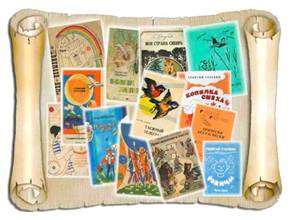 Михаил Евсеевич родился в селе Сухайтуй Шилкинского района Читинской области. Пройдя трудовой путь от табунщика, судостроителя, журналиста, он принес в поэзию глубокое знание жизни. В 1978 году с отличием окончил Литературный институт им. М. Горького.Михаил Вишняков является масштабной фигурой в литературной и общественной жизни края.Отдельные издания для детей и юношестваЗолотая корона: стихи и поэмы. – Чита: Экспресс-изд-во, 2008. – 158 с.Кукушка с макушкой: сказки лесов Забайкалья / Худож. А. Декин. – Чита: Поиск, 2005. – 40 с.: ил.Слово о полку Игореве / Поэтическое переложение М. Вишнякова. – Чита: Забтранс, 1995. – 111с.То же: / Худож. Л. Тараканова. – М.: Изд-во «Русь», 2003. – 96 с.Стихи и поэмы: В 3 т. / Худож. Л. Тараканова, А. Кучер. – М.: Русь, 2005.Коренной забайкалец. Родился в 1956 году в селе Ундино-Поселье, Балейского района Читинской области.Окончил сельскую школу, далее была военная служба в пограничных войсках. После службы работал корреспондентом окружной газеты «Агинская правда». Затем – корреспондентом в многотиражной газете в городе Омске, машинистом на нефтеперегонной установке, бойцом в пожарной части, редактором в Читинском отделении Восточно-Сибирского книжного издательства.Обучался в Литературном институте им. А.М. Горького. Работает в жанре прозыОтдельные изданияМолодой Бояркин: роман / Худож. А. Самарин. – Иркутск: Вост.- Сиб. кн. изд., 1988.- 208 с.Не бойся темного сна: фантастические повести / Александр Гордеев, Олег Димов; худож. А. В. Декин. – Чита: Поиск, 2001. – 176 с.Бесконечная книга: Учение открытого воззрения. – Чита: Поиск, 2003. - 248 с.Простые истины: новеллы, притчи / Худож. А. В. Декин. – Чита: Поиск, 2006. – 216 с.Улыбка хвостом / Худож. А. Декин. – Чита: Экспресс – изд-во, 2006. – 64 с.: ил.- А вот скажи, Бобик, чем, по-твоему, собаки лучше людей? – спросил Пёс Драный.- Постановка вопроса, конечно, любопытная, - заметил Бобик, - но ответа на него я не знаю.- И не догадываешься?- Нет, я понимаю, конечно, что мы не так уж плохи. А вот чем мы лучше – сказать не могу.- Да тем, что люди хоть и разумнее нас, зато мы куда храбрее их.- Ну и довод… - разочарованно произнёс Бобик. – Ты считаешь, что храбрость лучше ума? А если и лучше, то чем же мы храбрее?- А вот смотри: построить ракету ума у людей хватило, а кто первым в космос полетел? А? Ну кто?! Наши великие – Белка и Стрелка! А люди уж потом… Следом поплелись.- Но ведь если б не люди, так и нам, собакам, никогда космоса не видать…- Ну и что? Люди ещё много чего могут. Им это положено. Ведь люди – это часть природы, в которой живём мы – собаки.Известный забайкальский писатель Николай Дмитриевич Кузаков, большой знаток сибирской тайги, настоящий мастер прозы, основанной на легендах и былях самобытных народов Забайкалья родился в глухой таежной деревне Ика Катангского района Иркутской области.Детские годы пришлись на военные годы. С малых лет мальчик был обучен охотничьему ремеслу, помогал взрослым.В 1945 году семнадцатилетним пареньком, прибавив себе год, он уходит в армию. Служба привела его в Забайкалье. Здесь Дмитрий оканчивает вечернюю школу и в 1963 поступает в Хабаровскую Высшую партийную школу.Отдельные изданияВетерок: рассказы для млад. шк. возраста / Худож. Е. Отрадных. – Чита: Читин. кн. изд-во, 1960. – 22 с.: ил.Лунные колокола: Легенды Забайкалья / Худож. С. Е. Прудников. – Иркутск: Вост.-Сиб. кн. изд-во, 1998 с.Любовь шаманки: роман. – М.: Современник, 1975. – 255 с.Слепой бакланенок: рассказы для млад. шк. возраста / Худож. Ю. Л. Сокольников. – Новосибирск: Сов. Сибирь, 1991. – 21 с.: ил.Тайга – мой дом: повесть. – М.: Мысль, 1977. – 144 с. – (Путешествия. Приключения. Поиск)У седого костра: повести, рассказы, пьеса / Худож. А. Высоцкий. – Иркутск: Вост.-Сиб. изд-во, 1985. – 287с.Фляжка голубой воды / Худож. Г.Г. Леви. – Иркутск: Вост.-Сиб. кн. изд-во, 1968. – 60 с.: ил.В сумерках Митя пришел к подножью хребта. По распадку, позванивая, бежал ручеек, к нему спускались приземистые лиственницы. Они могли укрыть от дождя и ветра. По косогору был разбросан валежник.На небольшой площадке между деревьями Митя нашел подгнивший пень, толкнул его — пень упал. Наносил к нему палок и разжег костер. Немного передохнул и занялся заготовкой дров на ночь. Потом у ручейка нарубил ножом еловых веток, постелил их недалеко от костра так, чтобы не очень жгло, но и грело — получилась отличная постель.Теперь можно было поужинать. Митя достал из вещмеш¬ка вяленого мяса, рыбы, сухарей и кусок сахару. Дал всего помаленьку Пестрику. Чай сохранился от обеда во фляжке, и теперь Митя только подогрел его.Ночь пришла тихая, безветренная. Пади заполнились густым туманом, а небо — яркими звездами. Все замерло, все уснуло. Мертвой, безжизненной казалась тайга.Митя подбросил в костер дров и лег на ветки. Подушкой послужил вещмешок, одеялом — пиджак. Рядом Митя положил лук со стрелами. Проверил нож в ножнах. В лесу всегда будь начеку, маленькая оплошность может обернуться непоправимой бедой.Пестрик устроился рядом под деревом, свернулся калачиком и похрапывал. На ухо ему сел комар, Пестрик, не открывая глаз, согнал его лапой.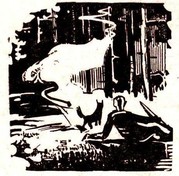 По лесу от распадка неторопливо пробирался туман, окутывая кусты белой пеленой.От ключа донесся шорох, хрустнула веточка. Пестрик поднял голову, Митя привстал. «Неужели медведь?» У Мити заныло под сердцем. По камням застучали копытца. Кабарожка! Наверное, пить приходила, но увидела костер, испугалась.Митя облегченно вздохнул. Повернулся к костру, так было спокойнее. Огонь обгладывал палки, потрескивал, оранжевыми змейками пускал к холодному небу искорки. Митя долго смотрел на огонь и не заметил, как уснул.Разбудил его лай Пестрика. Митя вскочил. Костер прогорел. Митя добавил дров, и пламя снова взметнулось. На всякий случай стал ближе к костру. «На кого это он?» Пестрик лаял напористо, зло. Вот его лай стал удаляться к хребту, но минуту-две спустя снова приблизился. Пестрик кого-то гнал.«Неужели медведь!» — обожгла Митю догадка. Он достал лук, подбросил еще дров в костер — хорошо, что заготовил их много. К костру медведь подойти побоится. Митя на всякий случай приготовил головешку: как подойдет близко, надо швырнуть в него.А Пестрик все лаял. Митя стоял на страже. К костру медведь не сунется — это ясно, иначе он не колесил бы вокруг. Но ведь он днем за любым деревом подкараулит. Что делать? Возвращаться назад? Какими глазами тогда Митя посмотрит на Витьку? Ведь друг ждет его с целебной водой. Дед, конечно, обрадуется возвращению, ничего не скажет, но подумает: «Эх, Дмитрий, струсил, а еще мой внук. Я, брат, более пятидесяти медведей убил, с рогатиной ходил на них».Огорчится старик, что внук не оправдал его надежд.Рассвет наступал долго. Лиственницы то четко вырисовывались на синем небе, то утопали в тумане. Наконец между ними лег бледный свет. И Митя увидел, что Пестрик лает на дерево. С вершины его упал серый комочек, метрах в двух от зем¬ли уцепился за ствол другой лиственницы и полез вверх.— Да ведь это ж летяга!Очень рассердился Митя на Пестрика.— И охота тебе было,— выговаривал он ему,— всю ночь гоняться за этой серой крысой.Пестрик виновато опустил голову.Имя Бориса Ильича Кузника известно не только в России – в мире. Ученый, автор нескольких сотен научных статей, более двух десятков монографий, профессор, почётный член ряда зарубежных академий. И помимо перечисленного, он ещё Почётный гражданин города Читы, кавалер медали ордена «За заслуги перед Отечеством» II степени, председатель бывшего областного отделения фонда милосердия и здоровья, член Союза писателей России. Многие читатели знают Бориса Ильича по научно-популярным, художественным книгам.Отдельные изданияДжуна, Кашпировский и другие / Борис Кузник. – Иркутск: Вост.- Сиб. кн. изд-во, 1991. – 350 с.Из дальних странствий возвратясь: Кипр, Израиль, Шри-Ланка, Аргентина / Борис Ильич Кузник. – Чита: Обл. кн. изд-во, 1993. – 279 с.Джуна, Ванга и другие / Борис Ильич Кузник. – М.: Радио и связь, 1995. – 296 с.Дели делает р-р-ры: маленькие истории больших друзей для взрослых и детей/ Борис Кузник, Элеонора Кузник. – Чита: Биос, 1997. – 77 с.: ил.В начале пути (Автобиографические записки)/ Борис Ильич Кузник. – Чита: Экспресс-Типография, 2002. – 254 с.Когда мы были молодыми, или Повесть о взаимной любви/ Б. И. Кузник, Л. П. Розова. – Чита: Полиграф-Сервис, 2003. – 272 с.«Бицепс» - любовь моя!: докум. повесть / Борис Ильич Кузник. – Чита: Полиграф-Сервис, 2004. – 368 с.Дели, Жорочка и Жорик: Маленькие рассказы про больших друзей для взрослых и детей/ Борис Кузник, Элеонора Кузник. – Чита: Экспресс-издательство, 2011. – 132 с.: ил.Летом 1993 года я возвратился из поездки по Индии, где гостил у своего друга, студента нашего института Виджея. Эта сказочно красивая страна поразила меня несметными богатствами и ужасающей нищетой. Но в тот день, приехав домой, я никак не мог предполагать, что отныне воспоминания об Индии будут преследовать меня всю оставшуюся жизнь.На пороге меня встретили жена и дочь.- Знакомься, - произнесла жена. - Это Дели.- Дели! - удивился я. - Причём здесь Дели?Я действительно провел в Дели почти десять дней, но как я могу дома знакомиться с Дели?- Да, это Дели, - повторила жена. - Поздоровайся с ней. Только тут до меня дошло, что Дели - это маленькая неказистая собачонка с длинными ногами, коротким туловищем, покрытая короткой шерстью невыразительного буроватого цвета. “Настоящее серо-буро-малиновое чудище”, - подумал я, но вслух ничего не сказал.Собачка встретила меня явно недружелюбно.- Гав, гав, гав! - затявкала она.Ого! Ведёт себя как хозяйка. А ведь, когда я уезжал две недели тому назад, у нас никакой собаки не было.- Делечка, хорошая девочка, что же ты лаешь на своих? Это наш Папа приехал, - стала успокаивать Дельку жена.Дожили! Всего полмесяца не был дома и на тебе! За это время успел стать Папой собаки. Раз я “Папа”, значит жена моя - “Мама”! Кем же тогда приходится Дели наша дочь Лена?Между тем Дели не хотела слушать увещеваний Мамы и продолжала качать права.- Дели, Делечка, - попытался я подлизаться к собаке, но из этого ничего не вышло. Упрямый щенок смотрел на меня всё так же недружелюбно и продолжал тявкать.- Дели, фу! - строго приказала дочь. Внезапно собачка смолкла и обиженно повернулась к нам задом, и тут я увидел, что у неё нет хвоста.- А куда у неё делся хвост? - спросил я.- Прежние хозяева перестарались, - с грустью ответила дочь.“Ну что за манера отрубать у собак хвосты и обрезать уши”, - хотел сказать я. Но не успел. Как бы угадав мою мысль, дочь продолжила:- Так полагается. Правда, они уверяли, что по правилам следует оставить один позвонок, но, вероятно, и одного не оставили.- Удивительное дело! - возмущенно произнес я. - Хотел бы я видеть хоть одного хозяина собаки, которому отрезали уши лишь потому, что они кому-то показались слишком длинными и некрасивыми.- Зря ты возмущаешься, - примирительно проговорила жена. - Среди собаководов существуют свои законы, и их следует соблюдать. Иначе собака не будет допущена до выставки.“Ну вот, не успели приобрести собаку, а уже думаем, как она будет выглядеть на выставке”, - про себя усмехнулся я. Разве такое чудище допустят до выставки! А вслух добавил:- Ничего себе, выбрали собаку! Настоящее уродище.- Да ты что, с неба свалился, что ли? - возмутилась дочь. - Это же миттельшнауцер - порода такая.И тут с Делькой произошло что-то невероятное. Мне даже показалось, что она поняла, о чём мы говорим. Щенок стал яростно и возмущенно лаять, будто хотел возразить: “Это я-то уродище! Сам ты уродище!” И только когда дочь взяла собачку на руки, она немного успокоилась, хотя и продолжала недовольно рычать.Так состоялось моё первое знакомство с Дели.Евгений Куренной родился в городе Донецке (Украина).После окончания факультета журналистики Киевского государственного университета работал в Алтайском крае, затем переезжает в Читу, работает журналистом в газете «Забайкальский рабочий».Большую часть жизни писатель прожил в Забайкалье, обретя новую родину и полюбив ее всем сердцем.Отдельные издания для детей и юношестваБайкала родовая ветвь: очерки / Худож. В. Ильин. – Иркутск: Вост.-Сиб. кн. изд-во, 1983. – 159 с.Белан: рассказ / Худож. Р. Бардина. – Иркутск: Вост.-Сиб. кн. изд-во, 1965. – 30 с.Громобой-перо: повесть-сказка / Худож. О. Кузьмина, Т. Чернова. – Чита: Изд-во «Забтранс», 2000. – 60с.: ил.Кедровкины кладовки: таежные были-небыли / Худож. Р. Бардина. – Иркутск: Вост.-Сиб. кн. изд-во, 1984. – 112 с.: ил.Осенняя сухмень: повесть / Худож. М. Лисогорский. – М.: Современник, 1976. – 207 с.Осетровая уха: таежные были / Худож. В. Рачинский. – Иркутск: Вост.-Сиб. кн.изд-во, 1975. – 33 с.: ил.Охота на тайменя: повесть и рассказы. – Чита: Росток, 1993. – 404 с. – (Забайкальское слово).Подорожье: повесть и рассказы / Худож. А. Самарин. – Иркутск: Вост.-Сиб. кн. изд-во, 1988. – 267 с.Поезд на рассвете: повесть и рассказы / Худож. Л. Чернышев. – М.: Современник, 1981. – 383 с. – (Новинки «Современника»).Трофейная овчарка: повести / Худож. Н. Алсуфьев. – Иркутск: Вост.-Сиб. кн . изд-во, 1979. – 384 с.Цветы и камни: рассказы / Худож. И. Табаков. – Иркутск: Вост.-Сиб. кн. изд-во, 1967. – 67 с.Певец забайкальской природы, талантливый писатель Виктор Брониславович родился в городе Чите. Его дед, литовец по национальности, в 90-е годы XIX века приехал в Забайкалье строить железную дорогу.В 1935 году будущий писатель закончил горный металлургический техникум, затем служил в Советской Армии. По окончании службы, пройдя курсы механиков связи, работал телеграфистом в управлении железной дороги. Целый период жизни писателя связан со станцией Могзон Забайкальской железной дороги, где он работал лесообъезчиком. Печататься начал с 1947 года – в газете «Забайкальский рабочий» появились первые рассказы автора.Отдельные изданияЛесники: повести и рассказы. – Чита: Читгиз, 1950. – 121 с.Падь золотая: повесть / Худож. В. Никитин. – Чита: Читин. обл. изд-во, 1952. – 199 с.То же: Чита, 1954. – 284 с.: ил.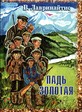 М.: Детгиз, 1959. – 286 с. – (Библиотека приключений и научной фантастики)Благовещенск: Амурск. кн. изд-во, 1960. – 272 с.Киев: Детгиз, 1962. – 461 с. – На укр. яз.Вильнюс, 1965. – На лит. яз./ Худож. Н. Бугославская. – М.: Махаон, 1999. – 332 с.: ил. – (Книги нашего детства)/ Худож. С. Пинигина. – Чита: Поиск, 2002. – 336 с.: ил.Охотничьи встречи: рассказы. – Чита, 1957. – 130 с.Далекий голос: рассказы. – Чита: кн.изд-во, 1958. – 20 с.Лесная быль: роман. – Чита: кн. изд-во, 1962. – 314 с.В краю таежном: короткие повести и рассказы. – М.: Советская Россия, 1967. – 80 с.Рабочая серенада: роман. – Иркутск: Вост.-Сиб. кн. изд-во, 1974. – 304с.Участковый инспектор: повести. – Иркутск: Вост.-Сиб. кн. изд-во, 1976. – 207 с.Одно судебное заседание: повести. – Иркутск: Вост.-Сиб. кн.изд-во, 1982. – 304 с.Побег: повесть. – Чита: Экспресс – издательство, 2008. - 106 с.Глава II ТАИНСТВЕННОЕ ПИСЬМО И НЕОЖИДАННАЯ НАХОДКА(отрывок из книги "Падь золотая")Жене послышался близкий шорох. Он затаил дыхание, настороженно огляделся, но ничего подозрительного не заметил.«Не Федька ли?» - мелькнула тревожная мысль. Федька умел затаиваться так, что заметить его было нелегко. Женя самым тщательным образом осмотрел всюду, где мог спря¬таться изменник, обошел вокруг штаба. Никого нет. Купальщики далеко. Рыбак, правда, на берегу под окном, но это самый безобидный человек на свете, известный всем ребятам Ванька «клюет - не ловится», знаменитый неудачливый рыболов. Он и сейчас так поглощен своей удочкой, что, кроме нее, ничего не видит.«Наверное, показалось», - успокоил себя Женя.Осторожно шагая через натянутые во всех направлениях провода и прислушиваясь, Женя закрыл на крючки дверь и окно. Затем встал на стол и потянул за шнур, так хитроумно спрятанный в щели на потолке, что непосвященный ни за что не нашел бы его. Одна доска в деревянной перегородке качнулась и бесшумно сошла со своего места, открыв потайной лаз. Мальчик бочком - лаз был узкий - прополз в него и ока¬зался в крохотной полутемной каморке. Через слуховое окон¬це из-под самого потолка едва проникал слабый свет.Женя нащупал на стене два огромных загнутых гвоздя и повернул их в разные стороны. Что-то заскрежетало. Из поддувала полуразвалившейся печки, царапая кирпичи, выдвинулся длинный ящичек. В нем в строгом порядке были разложены различные предметы.Сокровища узкого ящичка не перечислить. Здесь лежала начищенная до блеска красноармейская манерка с крышкой и алюминиевая фляжка с завертывающейся пробкой, зеленая эмалированная кружка. Была здесь коробка спичек в непромокаемой бумаге, связанные проволочкой гвозди, кучка медных и серебряных монет, две лески из конского волоса, с крючками и пробковыми поплавками.Во втором отделении лежали мешочки с солью и сахаром, кучка сухариков, горстка карамелек.В особом отделении, тщательно обернутая в бумагу, собрана походная аптечка: флакончики с йодом, валерианкой и нашатырным спиртом, бинт и две белые круглые таблетки. При каких болезнях помогают эти таблетки, хозяин не знал, но в тайге они, конечно, могут пригодиться.Хранились здесь и пуговицы, иголка, полкатушки ниток, круглые, квадратные и продолговатые лоскутки для заплат. Их специально так выкроили потому, что дырки на одежде ведь бывают разными. Эти лоскутки были причиной многих неприятностей. На них ушли три лучших кукольных платья. Вот уже месяц, как шестилетняя Катюшка ежедневно с утра ищет их, ревет и хнычет.Последнее отделение ящичка было занято, видимо, особо ценной вещью - оно даже прикрыто стеклом. Сама вещь была укутана в чистую тряпицу, затем шел слой ваты, опять лоскутки и снова вата. Действительно, так заботливо укутанный предмет заслуживал такого внимания. Это был компас. Совсем новый армейский компас со светящейся в темноте стрелкой.Все эти сокровища с трудом добывались и в течение целого года копились для предстоящего похода.Женя прибавил к этим богатствам еще одну коробку спичек и залюбовался своим богатством. Да, всего хватило бы хоть на трехдневный поход. Правда, Володя не говорил точно. Он только сказал: «В тайгу пойдем, ребята, далеко». Значит, ясно, что не меньше чем на три дня.Надо же было случиться несчастью с Володей! Сейчас придется пойти самим. А самих больше чем на день родители не отпустят.Э-эх!..Женя уже собрался было закрывать потайной ящик, как с улицы послышался окрик:- Эй, в штабе! Есть живая душа аль нету?Женя узнал голос почтальона.- Есть, есть, деда Вася! - откликнулся он и вытащил задвижку, прикрывающую узкую щель, у которой, бывало, не видимый никем, помещался наблюдатель.В сумрак каморки ворвалась яркая полоска солнечного света.- Кто? Женя, что ли?- Я, я!- Тебя и надо. Получай-ка письмо.- Письмо? - удивился Женя. - От кого?- Про это не знаю. Тайной перепиской граждан не интересуюсь, не положено по долгу службы... А ты не ждал, что ли, письма?- Мне никто не пишет.Женя приник к щели, но, кроме реденькой, клинышком бородки, морщинистой, худой шеи с острым кадыком и наглухо застегнутого воротника ситцевой косоворотки, ничего не было видно.- Куда оно запропастилось? - рассуждал почтальон, роясь в сумке. - Гм... Редко на ваш штаб писать стали. Раньше чуть не каждый день. Ага! Вот оно. «Станция Монгон, бывшему командиру тимуровцев Евгению Котышеву». Та-ак... Обратного адреса нет. Стало быть, отправитель пожелал остаться в неизвестности. Это ничего, в полном соответствии с законом: обратный адрес хочешь пиши, хочешь нет. Письмо не заказное. Штаб-то, ребята, совсем плох стал, скоро и крыша травой зарастет. А?- Развалилась у нас команда.- Знаю. Знаю и сожалею. От души сожалею... А не пробовал ты, Женя, новое дело для ребят поискать? Как не быть делу? Вот, к примеру, со мной: потерял я руку и думаю - ну, все, конец! Сидел, сидел, горевал, горевал, потом как вскочу да себя по лбу: «Ноги-то у меня здоровехоньки!» Повесил сумку на шею, стал почту разносить. Вот и бегаю, на людях живу, работаю, радуюсь. А сначала думал, что конец жизни пришел. Ведь я раньше запальщиком был, в шахте работал... Ты подумай, парень, помозгуй.- Я, деда Вася, думаю. А придумать не могу.- Ну, если думаешь, стало быть, хорошо. Стало быть, найдешь. На-ко, держи письмецо. Читай...Последние слова деда Вася говорил, уже удаляясь от штаба.Женя разорвал конверт. В первый миг он был разочарован и раздосадован: грязный лист бумаги, такой и в руки взять неприятно. Но, рассмотрев его, он увидел, что бумага не грязна, а тщательно затушевана чернилами. Белыми остались только узкие полоски, на которых вразброс виднелись бессвязные отдельные слова: «печка», «штаб», «падь Золотая».Ничего не понять! Подпись тоже ничего не говорила. Какой-то Куклин. Наверное, мальчишка какой-нибудь разыгрывает...Женя посмотрел бумагу на свет, покрутил ее перед глазами, затем внимательно перечитал каждое слово еще раз и судорожно глотнул воздух. Во рту сразу пересохло. Чем-то таинственным и страшным, как со страниц «Острова сокровищ», пахнуло на него от письма.Однако через мгновение он устыдился своего страха и, хоть сердце билось часто, заставил себя внимательно прочесть письмо еще и еще раз. Оказалось, что если все слова, разбросанные по белым полоскам, читать подряд, они приобретают некоторый смысл. Вот эти слова:...Он спрятан... штабе тимуровской команды... в печке... в восточной стенке... сверху третий ряд угловой кирпич к трубе... Обязательно найдите... Надеемся... сокровище... тайну Золотой пади... надо открыть... помогите...Один из старейших писателей Забайкалья, участник Великой Отечественной войны Василий Григорьевич Никонов родился в с. Мотызлей Горьковской области. Рано остался без матери. Семь лет спустя переехал с отцом на Дальний Восток, в Приморский край, в бухту Терней. Там окончил среднюю школу, работал в районной газете «Ударник Тернея». Во Владивостоке прошел курс обучения газетных работников, сотрудничал в краевых газетах.Окончил школу военных авиамехаников в Иркутске, служил в частях Забайкальского военного округа, десять лет работал корреспондентом армейской газеты «Советский летчик».Первые литературные опыты В. Никонова относятся к 1938 годуОтдельные изданияРодной край: поэма. – Чита: Кн. изд-во, 1952 . – 111Два путника: сказка. – Чита: Кн. изд-во, 1957. - 20 с.Семья Крыловых: повесть. – Чита: Кн. изд-во, 1957. – 137 с.Новосел на Шилке: стихи. – Чита: Кн. изд-во, 1963. – 1959. – 95 с.Как я был у папы на заводе: стихи. Чита: Кн. изд-во, 1961 – 16 с.Любовь остается с нами: роман. – Чита: Кн. изд-во, 1963. – 280 с.Шалый плес; Прииск «Дражный»: повести. – Иркутск: Вост.-Сиб.кн.изд-во,1965. - 234 с.В горах мое сердце: повесть. – Иркутск: Вост. - Сиб. кн .изд-во, 1966. – 234 с.Вадимка: повесть / худож. И. Табаков. – Иркутск: Вост. – Сиб. кн. изд-во, 1967.- 130 с.Вадимка: повесть / худож. С. Трофимов. – М.: Дет. лит.,1968. - 127 с.Белые маки: повесть. – Иркутск: Вост. - Сиб. кн. изд-во, 1968. – 96 с.Приключения сохатенка: повесть / худож. Р.Н. Бардина. – Иркутск: Вост. – Сиб. кн. изд-во, 1973. – 166 с.Сохатенок. – М.: Дет. лит., 1975. – 157 с.Сын каюра: повесть / худож. В. Штаркин. – М.: Дет. лит.,1970. – 144с.То же: Иркутск: Вост. – Сиб. кн. изд-во, 1974. – 136 с.Шилка: роман. – Иркутск: Вост. - Сиб. кн. изд-во, 1978. – 224 с.Медный кряж: повесть. – Иркутск: Вост. - Сиб. кн. изд-во, 1981. – 315с.Дорога: роман. – Иркутск: Вост. - Сиб. кн. изд-во, 1991. – 319 с.Любовь и море. Вечерний звон. Листопад: повести. – Чита: Поиск, 2002. – 308 с.Свет родного края: стихи. – Чита: Поиск, 2006. – 152 с.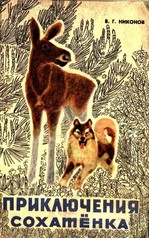 Глава первая МАЛЫШ(отрывок из книги "Приключения сохатенка")Гром ударил рядом, на минуту оглушил сохатенка. Он прыгнул в кусты, упал на муравьиную кучу. Вскочил, не чувствуя боли, прыгнул еще раз. В морду ткнулась ветка боярышника, острые колючки глубоко впились в мякоть верхней губы. Эту боль сохатенок перенести не смог: из глаз покатились крупные слезы. Ему хотелось бежать, бежать, но непонятно было, с какой стороны раздался оглушающий гром. Кинуться ли ему к сопке — она высилась рядом — свернуть ли к реке, или остаться... нет, только не здесь, только не на этом страшном месте.Сердце билось сильно, часто, его толчки отдава¬лись в животе, растекались по всему телу. На секунду он увидел мать-лосиху возле юной березки, длинные ноги с узкими копытами, безрогую голову на короткой шее. Мать лежала, не двигаясь, с глазами, полными ужаса, в предчувствии близкой смерти. Ему стало еще страшнее. Лосенок хотел мыкнуть, но ничего не получилось. А может, не расслышал собственного голоса: глухота не проходила до сих пор.Второй выстрел грянул тут же — сохатенок бросился к реке. Высокие кочки заплетали слабые ноги. Шатаясь, теленок упрямо брел к воде. Теперь он понял: выстрелы гремели от ближней сопки, охотник прятался в кустах. Лосенок решил бежать к речному берегу, куда, наверно, придет мать-лосиха. Полежит, отдохнет, разыщет сына. Здесь, на берегу, успокоясь, он прильнет к ее вымени, досыта напьется сладкого молока, вкусно пахнущего материнским телом.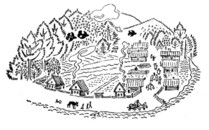 Так брел он с неясным чувством, пока не вышел на веселую полянку. Толстая бурая зайчиха сидела под кустом, оглядываясь во все стороны. Ей было тяжело бежать. Она с тревогой смотрела на уставшего сохатенка, определяя, что могло с ним случиться. Скорей всего, он остался один, а мать, наверно, убил охотник. Тот, который дважды стрелял у скалистой сопки.Это было и хорошо и плохо. Хорошо потому, что убив лосиху, охотник не будет гоняться за зайцами. Плохо потому, что лосенок не выживет в страшном для него лесу. Она видела таких одиноких сохатят, знала, что их ждет.За полянкой место пошло ровнее, кочки поредели, их сменили желтые волнистые ковыли. Зеленая травка покрывала неширокую долину. Впереди блеснула река, освещенная вечерним солнцем. На нее стаями садились утки, уставшие от дальнего перелета.Лосенок решил отдохнуть, оглядеться, выбрать место, где можно полежать. Здесь ему хотелось дождаться мать, которая обязательно должна его найти. Найти, покормить и обласкать, как умеет делать только она.«Я родилась в Чите – городе, славном своими литературными традициями» – так говорит о себе известная писательница Алла Георгиевна Озорнина.Творческий путь Аллы Георгиевны был не простым. С детства, увлекалась литературой, мечтала ещё со школы стать писателем, но по совету родителей поступает в Читинский медицинский институт, и сразу же после окончания – на заочное отделение историко-филологического факультета педагогического института. Получив второй диплом, Алла Георгиевна не решается оставить медицину и продолжает работать врачом.В 1994 году Алла Георгиевна уходит из медицины и в течение 8 лет работает корреспондентом в Читинской государственной телевизионной и радиовещательной компании.Первые серьёзные шаги в литературе она сделала как автор коротких юмористических рассказов.Отдельные изданияВ лабиринтах Бутинского дворца [Текст]: повесть / Худож. Е. А. Киселева. – Иркутск: Вост.-Сиб. кн. изд-во, 2000. – 176 с.: ил.То же: / Худож. В. Фекляев. – М.: АСТ Астрель, 2001. – 205 с. – (Твой детектив).Золото серебряной горы [Текст]: повесть / Худож. Т.Ю. Никитина. – М.: Астрель, 2003. – 176 с.: ил. – (Золотая библиотека).Мы с Витькой [Текст]: рассказы / Худож. С.Остров // Иркутск: Вост.-Сиб. кн. изд-во, 1988. – 46 с.: ил.Мы с Витькой [Текст]: рассказы / Худож. С. Пинигина. – Чита: Экспресс-издательство, 2005. – 112 с.: ил.Неожиданная находка [Текст]: повести / Худож. Р.Н. Бардина. – Иркутск: Вост.-Сиб. кн. изд-во, 1992. – 135 с.Стань победителем [Текст]: науч.-попул. книга / Худож. М. Лутаенко.– Иркутск: Вост.-Сиб. кн. изд-во, 1987. – 46 с.: ил.Тайна тринадцатого гаража [Текст]: повесть / Худож. Е.А. Киселева. – Иркутск: Вост.-Сиб. кн. изд-во, 1998. – 189 с.То же: Худож. В.В. Мосин. – М.: АСТ Астрель; Олимп, 2000. – 158 с.: ил.Чудеса начнутся завтра [Текст]: повесть, рассказы / Худож. Е.А. Киселева. – Иркутск: Вост.-Сиб. кн. изд-во, 1997. – 248 с.Эхо минувших веков [Текст]: повесть. – Чита: Экспресс-издательство, 2004. – 201 с. – (Ужастики).Валентина Семеновна известный забайкальский литератор, краевед.Родилась в селе Калюткино Свердловской области. В 1936 году, после смерти отца, семья переехала в Читу. Окончив семь классов, Валя поступила в Читинский строительный техникум.В 1966 году заочно окончила филологический факультет Читинского педагогического института.Литературным творчеством увлекалась с юности. Будучи студенткой строительного техникума, в 1954–1955 годах, занималась в литературном объединении при газете «Комсомолец Забайкалья».Увлечение краеведением привело Валентину Семеновну к работе над книгой «Читинский острог» в соавторстве с братом – Иваном Семеновичем Попковым.Отдельные изданияТрухина, В. С. Читинский острог: повесть – хроника / В. С. Трухина, И. С. Попков / Худож. А. Г. Маклыгин. – Иркутск: Вост.–Сиб. кн. изд-во, 1985. – 383 с.Трухина, В. С. Изгнание: роман–хроника. – Кн. 1. Читинский острог / В. С. Трухина, И. С. Попков / Худож. Н. М. Полянский, Е. И. Сауткина. – Чита: Стиль, 2005. – 422 с.Трухина, В. С. Изгнание: роман–хроника. – Кн. 2. Петровский каземат / В. С. Трухина, И. С. Попков / Худож. Н. М. Полянский, Е. И. Сауткина. – Чита: Стиль, 2005. – 391 с.Трухина, В. С. Сказки бабушки Вали / В. С.Трухина, Худож. Е.И. Сауткина. – Чита: Стиль, 2006. – 198 с.: ил.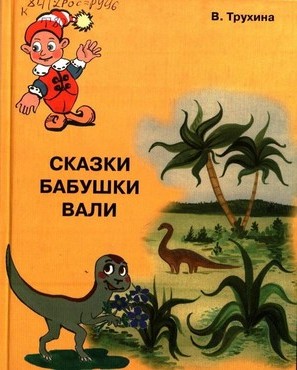 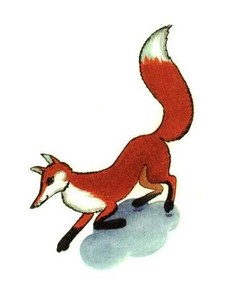 А у рыженькой лисички 
Сапоги и рукавички, 
Шарфик беленький, пуховый. 
Припасла к зиме обновы. 
Долго шубу выбирала, 
Долго шляпку примеряла. 
Перед зеркалом вертелась. 
Так красивой быть хотелось!

*** 
Скоро в лес зима придет. 
Белке столько с ней хлопот! 
Надо ягоды сушить, 
Надо шишки шелушить, 
Вешать ниточки грибов, 
Как белье, между сучков. 
Чтобы сохранить тепло, 
Время утеплять дупло. 
А бельчата все шалят, 
Помогать ей не хотят. 
Скоро к нам зима придет. 
Белке столько с ней забот! 


ПРЕДЗИМНИЕ ХЛОПОТЫ 

Пошил нынче мишка на зиму штанишки, 
И шапку-ушанку купил у бобра. 
А чтоб на ватине досталось пальтишко, 
В лесном магазине стоял до утра. 
Он шубу латал, постелив на скамейке, 
Рубахи чинил и носки подбирал. 
А мех синтетический на телогрейку 
Запасливый еж ему где-то достал. 
На лапы медвежьи скроить рукавицы 
Старуха сова согласилась едва. 
От этих забот Миша так утомился, 
Что кругом пошла у него голова. 
Ох, как он устал! Бросил все у порога, 
На койку, почти не раздевшись, упал. 
Хотел отдохнуть он всего лишь немного, 
Заснул ненароком и... 
зиму проспал.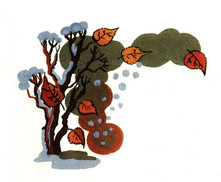 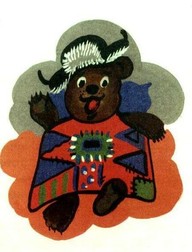 



*** 
Ёжик листья собирал, 
В свой домишко их таскал. 
Лист - и коврик на стене, 
Лист - и скатерть на столе. 
Вот паласик на полу, 
А постель? Она в углу. 
Здесь помягче надо стлать, 
Тут сыночек будет спать. 
Мать с ежонком в дом вошла 
И была удивлена. 
Вот так папа! Вот так ёж! 
До чего ж наш дом хорош!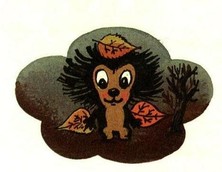 Детский поэт Николай Витальевич Ярославцев родился и живёт в Чите.В девятилетнем возрасте попробовал писать стихи. Начал печататься в 1969 году в газете «Комсомолец Забайкалья». В то время Николай ещё учился в железнодорожном техникуме, после окончания которого работал на железной дороге – строил малую железную дорогу, затем работал техником по авиаприборам на читинском авиапредприятии.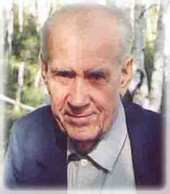 Граубин 
Георгий Рудольфович 
(11.06.1929 – 11.05.2011)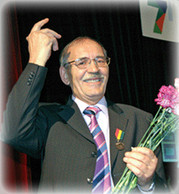 Вишняков Михаил Евсеевич 
(02.09. 1945 – 05.07.2008)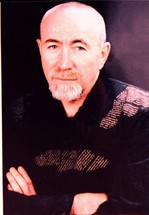 Гордеев 
Александр Николаевич 
(род. 19.03.1956 г.)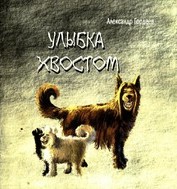 СОБАКИ И ЛЮДИ 
(отрывок из книги "Улыбка хвостом")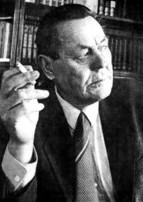 Кузаков 
Николай Дмитриевич 
(5.07.1928 – 14.10.1999)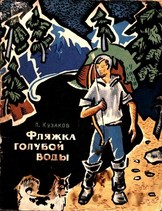 ТРЕВОЖНАЯ НОЧЬ 
(отрывок из книги "Фляжка голубой воды")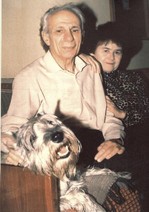 Кузник 
Борис Ильич 
(род. 16.09.1927 г.)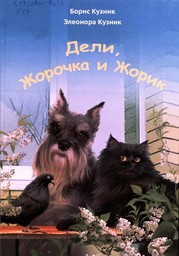 Первая встреча 
(отрывок из книги "Дели, Жорочка и Жорик")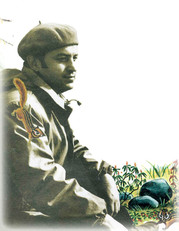 Куренной Евгений Евстафьевич 
(06.11.1936 – 21.04.1997) 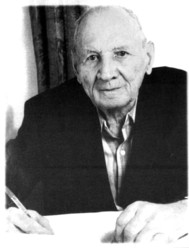 Лавринайтис 
Виктор Брониславович 
(24.11.1915 –21.11. 2003) 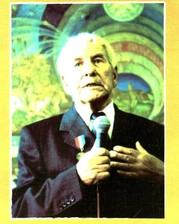 Никонов 
Василий Григорьевич 
(1.05.1921г. – 19.08.2007г.) 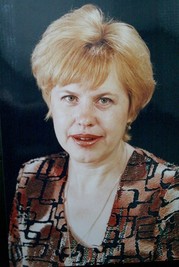 Озорнина Алла Георгиевна 
(род. 16.08.1952г.)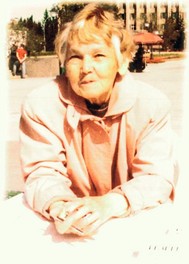 Трухина 
Валентина Семеновна 
(род. 12.10.1935 г.) 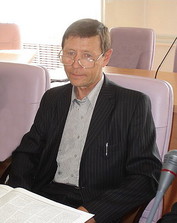 Ярославцев 
Николай Витальевич 
(род. 1953г.) 